Печатное средство массовой информации органов местного самоуправления муниципального образования Елизаветинское сельское поселение Гатчинского муниципального района Ленинградской области – печатное изданиеАДМИНИСТРАЦИЯ МУНИЦИПАЛЬНОГО ОБРАЗОВАНИЯЕЛИЗАВЕТИНСКОГО СЕЛЬСКОГО ПОСЕЛЕНИЯГАТЧИНСКОГО МУНИЦИПАЛЬНОГО РАЙОНАЛЕНИНГРАДСКОЙ ОБЛАСТИПОСТАНОВЛЕНИЕ15.09.2022г.                                                                           № 389Об утверждении Методики прогнозирования поступлений доходов в бюджет муниципального образования Елизаветинское сельское поселение Гатчинского муниципального района Ленинградской области», главным администратором которых является администрация Елизаветинского сельского поселенияВ соответствии с пунктом 1 статьи 160.1 Бюджетного кодекса Российской Федерации, постановлением Правительства Российской Федерации от 23.06.2016 № 574 «Об общих требованиях к методике прогнозирования поступлений доходов в бюджеты бюджетной системы Российской Федерации» (далее - Общие требования), руководствуясь Федеральным законом от 06.10.2003 № 131-ФЗ «Об общих принципах организации местного самоуправления в Российской Федерации», решением совета депутатов Елизаветинского сельского поселения от 19.06.2013 № 278 «Об утверждении Положения о бюджетном процессе в муниципальном образовании Елизаветинское сельское поселение Гатчинского муниципального района Ленинградской области», Уставом муниципального образования Елизаветинского сельского поселения Гатчинского муниципального района Ленинградской области и в целях реализации администрацией Елизаветинского сельского поселения полномочий Главного администратора доходов бюджета Елизаветинского сельского поселения,ПОСТАНОВЛЯЕТ:Утвердить Методику прогнозирования поступлений доходов в бюджет муниципального образования Елизаветинское сельское поселение Гатчинского муниципального района Ленинградской области, главным администратором которых является администрация Елизаветинского сельского поселения, согласно приложению 1.Структурным подразделениям администрации Елизаветинского сельского поселения руководствоваться настоящей Методикой при прогнозировании поступлений доходов в бюджет Елизаветинского сельского поселения на очередной финансовый год и на плановый период и при внесении изменений в них.Настоящее постановление вступает в силу со дня его подписания.Признать утратившими силу постановление администрации Елизаветинского сельского поселения муниципального района Ленинградской области от 14.03.2017 г. № 115 «Об утверждении Методики прогнозирования поступлений доходов в бюджет Елизаветинского сельского поселения Гатчинского муниципального района Ленинградской области», главным администратором которых является администрация Елизаветинского сельского поселенияКонтроль за исполнением настоящего постановления оставляю за собой.Глава администрации                                       Елизаветинского сельского поселения               В.В. Зубрилин* Приложения к постановлению администрации №389 от 15.09.2022г. «Об утверждении Методики прогнозирования поступлений доходов в бюджет муниципального образования Елизаветинское сельское поселение Гатчинского муниципального района Ленинградской области, главным администратором которых является администрация Елизаветинского сельского поселения» размещены на официальном сайте муниципального образования Елизаветинское сельское поселение Гатчинского муниципального района Ленинградской области http://елизаветинское.рф/?p=18851 АДМИНИСТРАЦИЯ МУНИЦИПАЛЬНОГО ОБРАЗОВАНИЯЕЛИЗАВЕТИНСКОГО СЕЛЬСКОГО ПОСЕЛЕНИЯГАТЧИНСКОГО МУНИЦИПАЛЬНОГО РАЙОНАЛЕНИНГРАДСКОЙ ОБЛАСТИПОСТАНОВЛЕНИЕ19.09.2022г.                                                                           № 390Об утверждении Отчета об исполнении бюджета муниципального образования Елизаветинское сельское поселение Гатчинского муниципального района Ленинградской области за полугодие 2022 годаВ соответствии со статьей 264.2 Бюджетного кодекса Российской Федерации, статьей 52 Федерального закона от 06.10.2003 № 131-ФЗ   «Об общих принципах организации местного самоуправления в Российской Федерации», Положением о бюджетном процессе в муниципальном образовании Елизаветинское сельское поселение Гатчинского муниципального района Ленинградской области, утвержденным решением Совета депутатов  муниципального образования Елизаветинское сельское поселение Гатчинского муниципального района Ленинградской области от 19.06.2013г. № 278, администрация Елизаветинского сельского поселенияП О С Т А Н О В Л Я Е Т: 1. Утвердить представленный отчет об исполнении бюджета муниципального образования Елизаветинское сельское поселение Гатчинского муниципального района Ленинградской области за полугодие 2022 года:-  по поступлению доходов в сумме 10 149,85 тыс. руб.-  по распределению расходов в сумме 6592,17 тыс. руб.с превышением доходов над расходами (дефицит бюджета Елизаветинского сельского поселения) в сумме 3557,68 тыс. руб., со следующими показателями:-- по источникам финансирования дефицита бюджета Елизаветинского сельского поселения за полугодие 2022 года согласно приложению 1;-- по поступлению доходов в бюджет Елизаветинского сельского поселения за   полугодие 2022 года согласно приложению 2;-- по безвозмездным поступлениям из других бюджетов в бюджет Елизаветинского сельского поселения за полугодие 2022 года согласно приложению 3;-- по исполнению бюджетных ассигнований по разделам и подразделам, классификации расходов бюджета Елизаветинского сельского поселения за полугодие 2022 года согласно приложению 4;-- по исполнению бюджетных ассигнований по целевым статьям (муниципальной программы Елизаветинского сельского поселения и непрограммным направлениям деятельности), группам, разделам и подразделам классификации расходов бюджета Елизаветинского сельского поселения за полугодие 2022 года согласно приложению 5;-- по исполнению ведомственной структуры расходов бюджета Елизаветинского сельского поселения за полугодие 2022 года согласно приложению 6;-- по исполнению бюджетных ассигнований на реализацию муниципальной   программы Елизаветинского сельского поселения за полугодие 2022 года согласно приложению 7.2. Утвердить сведения о численности муниципальных служащих органов местного самоуправления, работников муниципальных учреждений и фактических затратах на их денежное содержание по муниципальному образованию Елизаветинское сельское поселение за полугодие 2022 года согласно приложению 8.3. Резервный фонд администрации Елизаветинского сельского поселения за полугодие 2022 года не использовался.4. Вынести отчет об исполнении бюджета муниципального образования Елизаветинское сельское поселение за полугодие 2022 года на рассмотрение Совета депутатов Елизаветинского сельского поселения.5. Назначить начальника отдела бюджетного учета и отчетности – главного бухгалтера администрации поселения Чибыкину Н.А. лицом, ответственным для представления отчета об исполнении бюджета муниципального образования Елизаветинское сельское поселение Гатчинского муниципального района Ленинградской области за полугодие 2022 года на заседание Совета депутатов Елизаветинского сельского поселения.6. Опубликовать настоящее постановление в средствах массовой информации и разместить на официальном сайте муниципального образования Елизаветинское сельское поселение в сети «Интернет».7. Контроль за исполнением настоящего постановления оставляю за собой.Глава администрации                                       Елизаветинского сельского поселения               В.В. Зубрилин* Приложения к постановлению администрации №390 от 19.09.2022г. «Об утверждении Отчета об исполнении бюджета муниципального образования Елизаветинское сельское поселение Гатчинского муниципального района Ленинградской области за полугодие 2022 года» размещены на официальном сайте муниципального образования Елизаветинское сельское поселение Гатчинского муниципального района Ленинградской области http://елизаветинское.рф/?p=18988 АДМИНИСТРАЦИЯ МУНИЦИПАЛЬНОГО ОБРАЗОВАНИЯЕЛИЗАВЕТИНСКОГО СЕЛЬСКОГО ПОСЕЛЕНИЯГАТЧИНСКОГО МУНИЦИПАЛЬНОГО РАЙОНАЛЕНИНГРАДСКОЙ ОБЛАСТИПОСТАНОВЛЕНИЕ21.09.2022г.                                                                           № 393В соответствии с Федеральным Законом от 06.10.2003 г. № 131-ФЗ «Об общих принципах организации местного самоуправления в Российской Федерации», Федеральным законом от 27.07.2010 № 210-ФЗ «Об организации предоставления государственных и муниципальных услуг»,  Федеральным законом от 30.12.2006 № 271-ФЗ «О розничных рынках и о внесении изменений в Трудовой кодекс Российской Федерации», Постановлением Правительства Российской Федерации от 10.03.2007 № 148 «Об утверждении Правил выдачи разрешений на право организации розничного рынка», приказом Министерства экономического развития и торговли Российской Федерации от 26.02.2007 № 56 «Об утверждении номенклатуры товаров, определяющей классы товаров (в целях определения типов розничных рынков)», Областным законом Ленинградской области от 04.05. 2007 № 80-оз «Об организации розничных рынков на территории Ленинградской области», Постановлением Правительства Ленинградской области от 29.05.2007 № 120 «Об организации розничных рынков и ярмарок на территории Ленинградской области», руководствуясь Уставом муниципального образования Елизаветинское сельское поселение Гатчинского муниципального района Ленинградской области, администрация Елизаветинского сельского поселения  ПОСТАНОВЛЯЕТ:Утвердить прилагаемый Административный регламент по предоставлению муниципальной услуги «Выдача, переоформление разрешений на право организации розничных рынков и продление срока действия разрешений на право организации розничных рынков».2. Административный регламент, утвержденный постановлением администрации Елизаветинского сельского поселения от 24.05.2021 № 175 по предоставлению муниципальной услуги «Выдача, переоформление разрешений на право организации розничных рынков и продление срока действия разрешений на право организации розничных рынков на территории МО Елизаветинское сельское поселение» признать утратившим силу.3. Настоящее постановление подлежит официальному обнародованию и размещению на официальном сайте муниципального образования Елизаветинского сельского поселения в информационно-телекоммуникационной сети «Интернет» и вступает в силу со дня официального обнародования.4.   Контроль за исполнением настоящего постановления возложить на главу администрации.Глава администрации                                       Елизаветинского сельского поселения               В.В. Зубрилин* Приложения к постановлению администрации №393 от 21.09.2022г. «Об утверждении Административного регламента по предоставлению муниципальной услуги «Выдача, переоформление разрешений на право организации розничных рынков и продление срока действия разрешений на право организации розничных рынков» размещены на официальном сайте муниципального образования Елизаветинское сельское поселение Гатчинского муниципального района Ленинградской области http://елизаветинское.рф/?p=19030   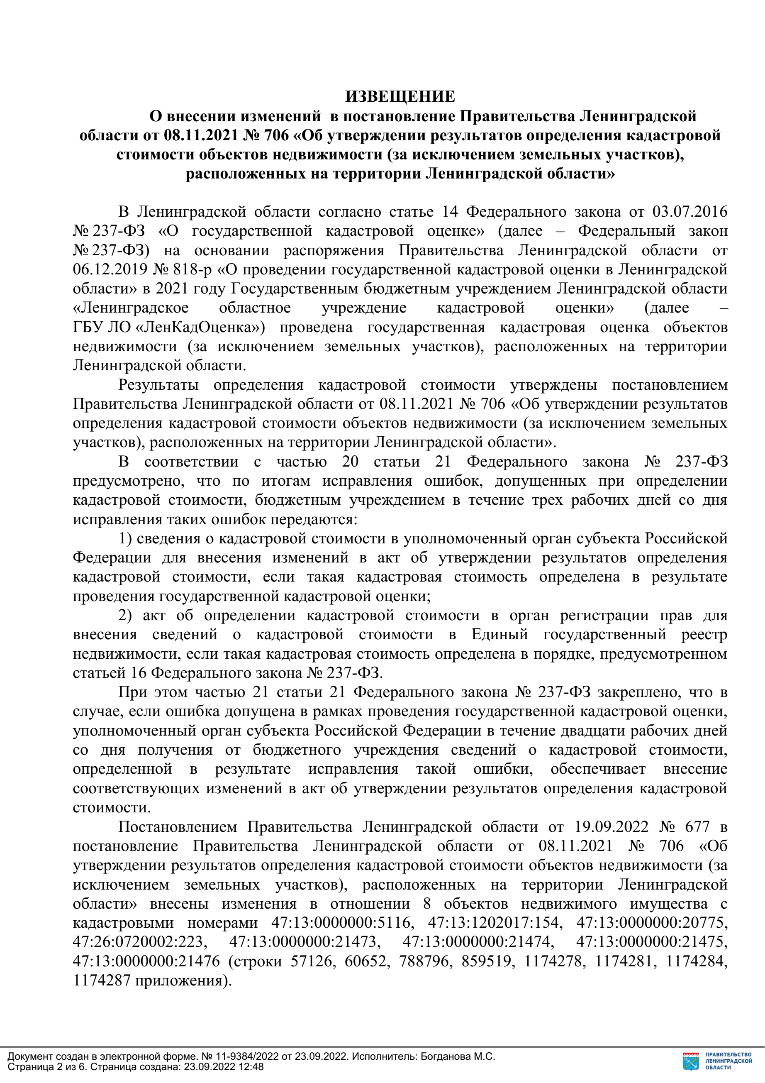 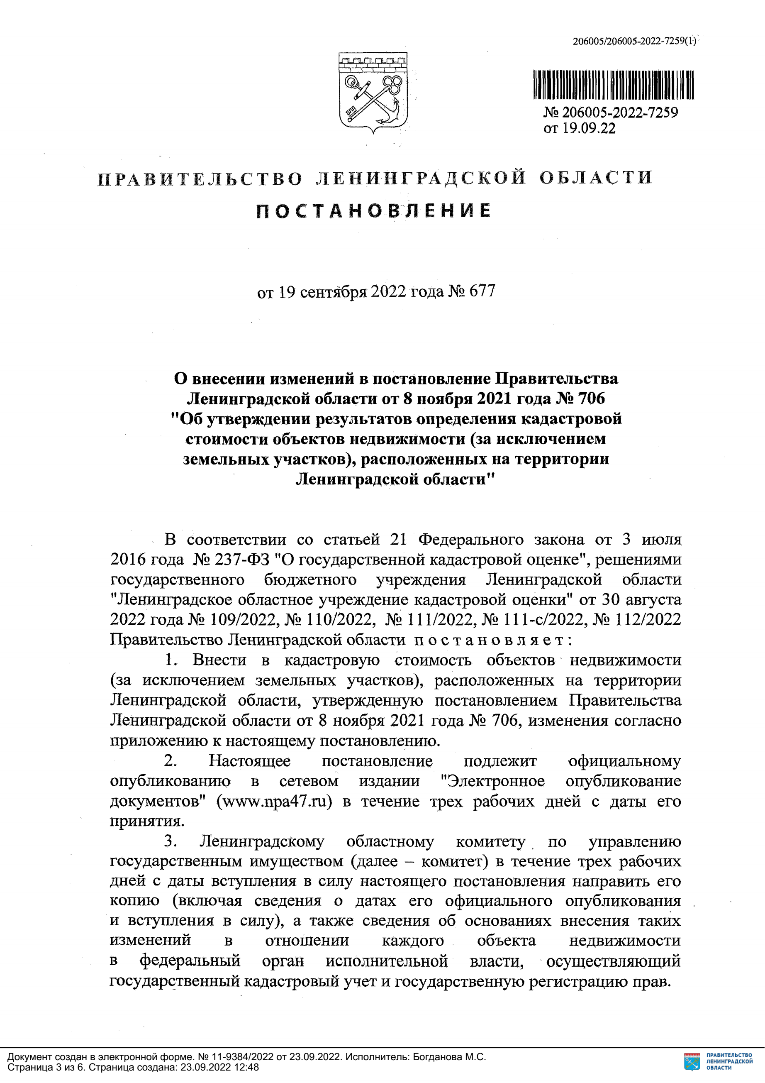 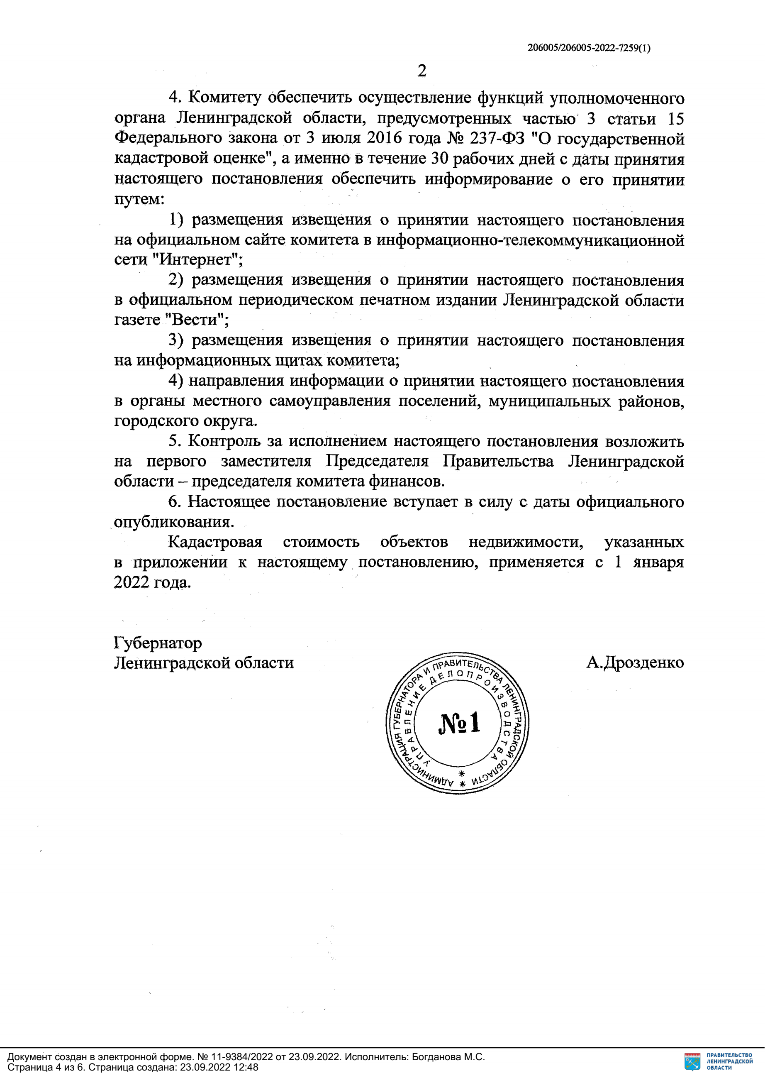 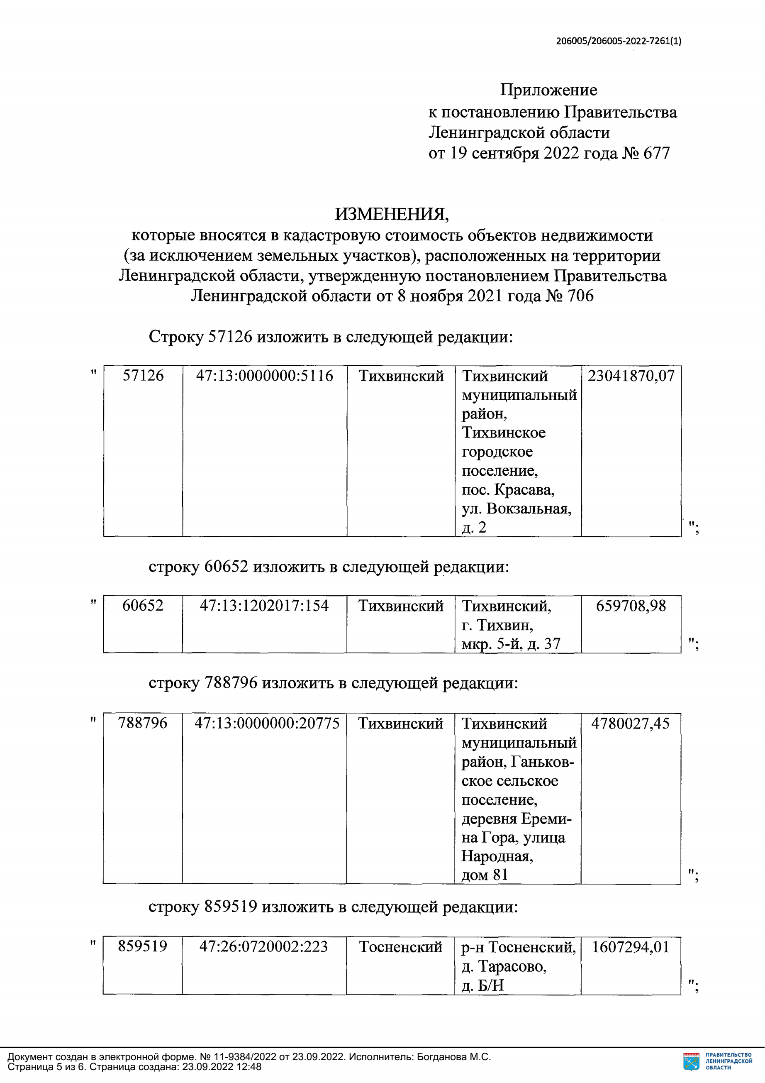 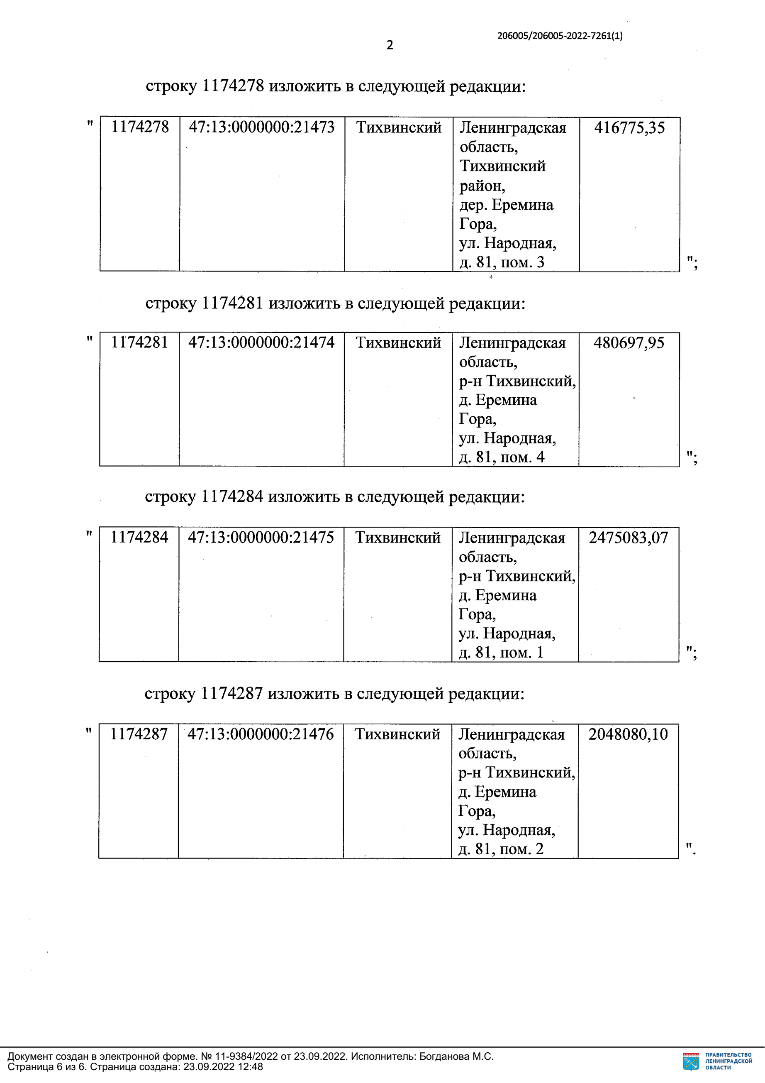 Елизаветинский Вестник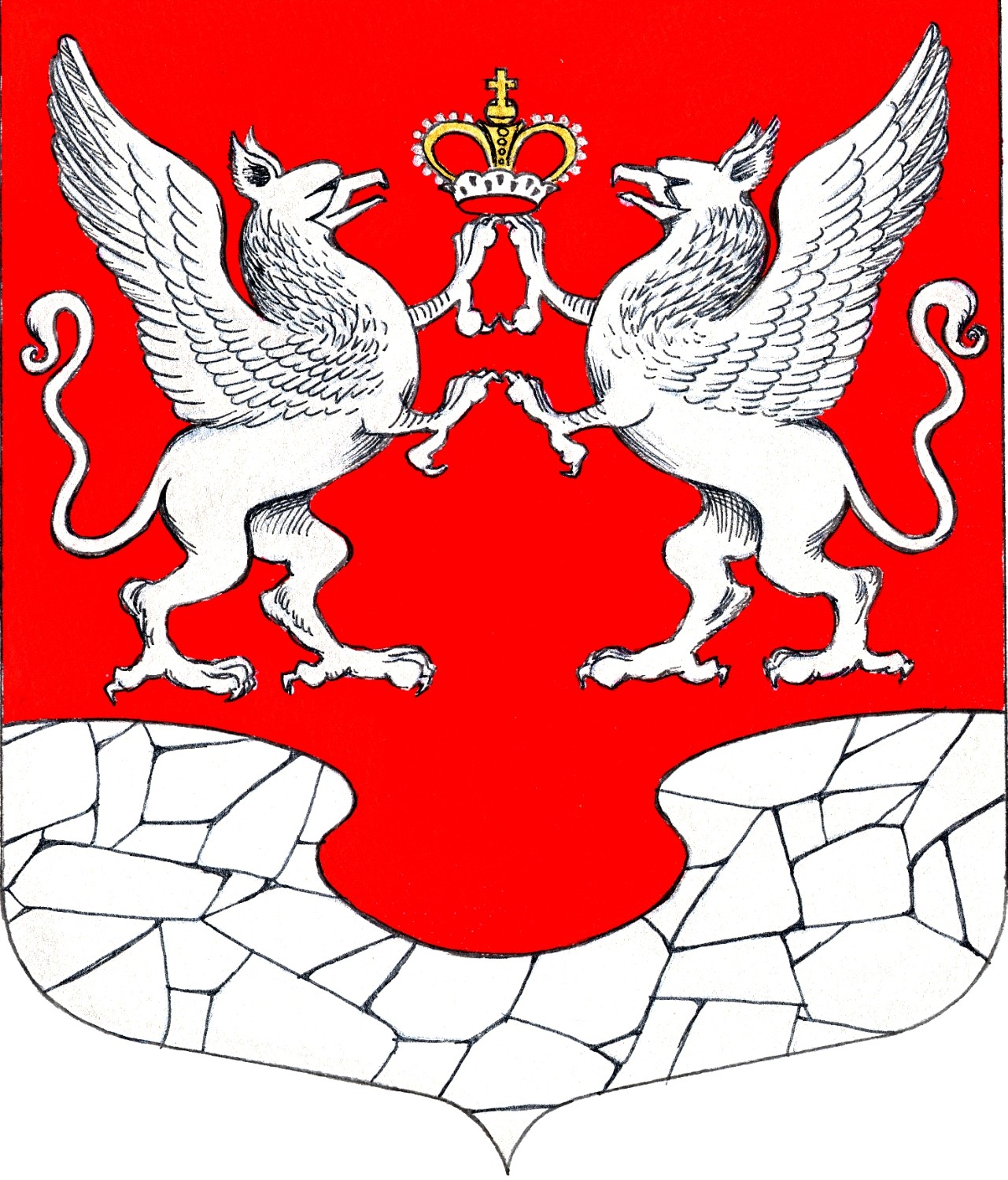        21 сентября         2022 года         № 29Об утверждении Административного регламента по предоставлению муниципальной услуги «Выдача, переоформление разрешений на право организации розничных рынков и продление срока действия разрешений на право организации розничных рынков»